L’institut Baix Camp aposta per la sostenibilitat i per això ha esdevingut Escola Verda. Un dels nostres valors és apostar per a la sostenibilitat. En tots els nostres actes hem d’intentar ser respectuosos i cuidar el medi ambient. Que fem des de l’institut?Fomentem la recollida selectiva dels residus. Hi ha contenidors de recollida selectiva a les aules i al pati per això és molt important que llencem cada deixalla al seu contenidor corresponent!Contenidors de l’aula: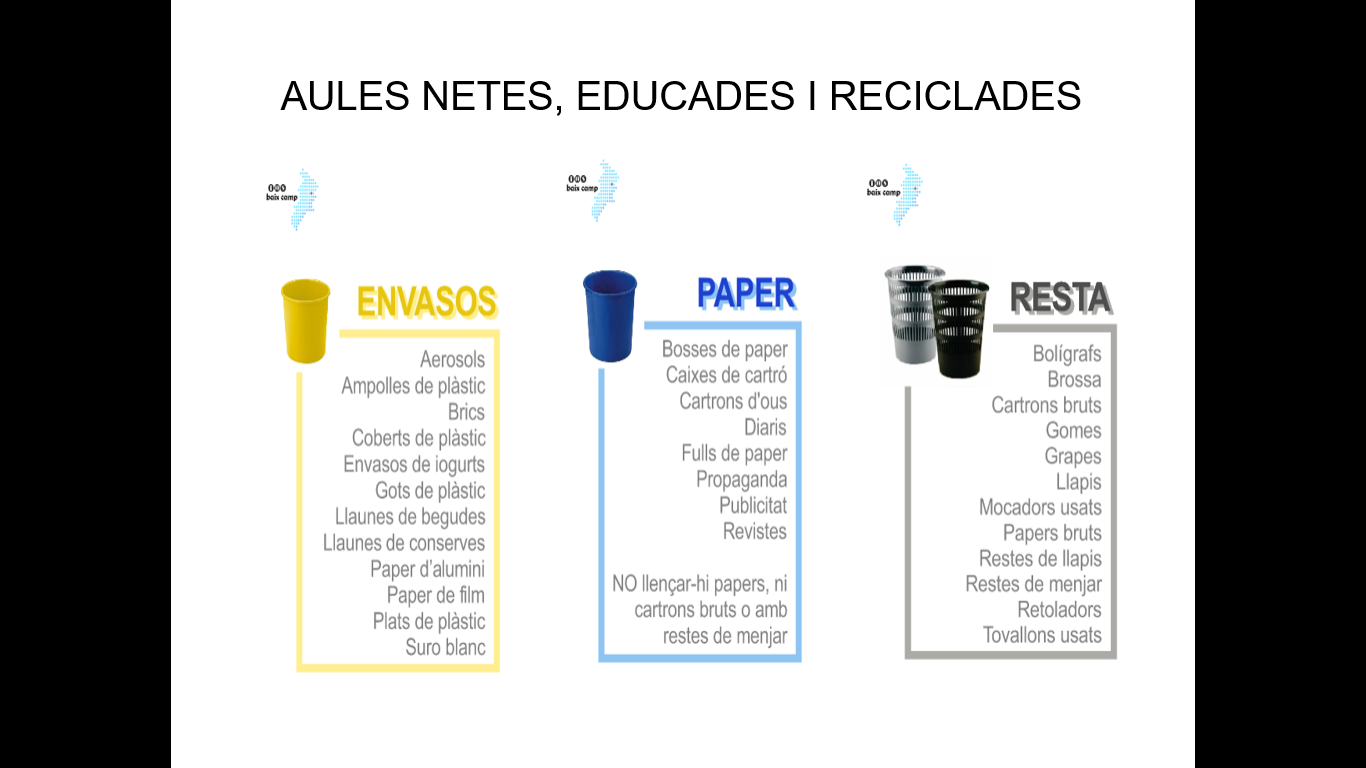 Al pati també hi ha un contenidor per matèria orgànica on tirarem les restes d’entrepà, peles de fruita,...Diem NO als embolcalls d’un sol ús de l’esmorzar!! Hi ha alternatives reutilitzables: a l’AMIPA venen bock’n’roll de l’institut per 3 euros!https://www.youtube.com/watch?v=e6lM2W9SEE8Hi ha el Bloc de l’Escola Verda: http://blocs.insbaixcamp.org/sostenible/ on trobareu totes les actuacions d’escola verda del centre.Tenim la figura del delegat verd que farà d’enllaç entre la classe i la comissió d’Escola Verda. La coordinadora d’Escola Verda és la Traudel Schreiber. Per contactar amb la comissió escola verda s’ha d’enviar un mail al següent correu: escolasostenible@insbaixcamp.catTasques delegat verd:Controlar que la recollida selectiva a l’aula es realitzi correctament.Recordar en tancar els llums al abandonar l’aulaRecordar al professor/a de tancar el monitor de PC i el projector al finalitzar la classeRecollir dubtes o idees en relació a l’escola verda del grup classeIndicar si falta algun cartell de recollida selectiva,...Cuidar el medi ambient és cosa de tots! Som-hi!